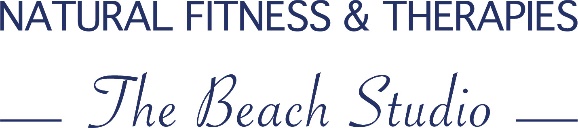 Royal Parade, Eastbourne BN22 7AQTEL: 01323 732024         TXT: 07745 12935info@nftceastbourne.co.uk  https://www.naturalfitnessandtherapies.com/ TIMETABLEMONDAY08.30 - 09.25 		PILATES MIXED ABILTY			TRACY F09.45 – 10.40                   PILATES LEVEL 1                                           TRACY F11.15 – 12.10	PILATES MIXED ABILTY ZOOM ONLY	DOROTA18.00 - 19.55		PILATES LEVEL 2			DOROTATUESDAY08.30 - 09.25		PILATES LEVEL 1			WENDY09.40 – 10.35		PILATES LEVEL 2			WENDY12.15 – 1.10	YOGA FOR ALL	WENDY18.00 – 18.55		YOGA FOR ALL	WENDYWEDNESDAY08.30 – 09.25 		PILATES LEVEL 2			MAUREEN09.40 – 10.35		PILATES LEVEL 1			MAUREEN11.45 – 12.40		DRU YOGA FOR ALL	JAN18.30 – 19.25		PILATES MIXED ABILITY   		TRACY M19.40 – 20.40		PRE AND POST NATAL PILATES		TRACY M*THURSDAY08.30 – 09.25		PILATES MIXED ABILITY                               TRACY F09.35 – 10.30		PILATES LEVEL 1			TRACY F10.40 – 11.35 		PILATES MIXED ABILITY			DOROTA11.45 – 12.40		PILATES LEVEL 2			DOROTA19.10 – 20.10		YOGA FOR ALL			              DIANAFRIDAY18.00 – 18.55	              STRETCH, MEDITATE & RELAX		WENDY	SATURDAY10.30 – 11.25 		PILATES MIXED ABILITY 		               EMMACLASS INFORMATIONPILATES LEVEL 1For those new to Pilates who want to gain an understanding of the principals and build core strength and flexibilityPILATES LEVEL 2When you have learnt and understood the Pilates principles you may want to expand your knowledge and challenge your body to perform more demanding exercises. Increases core stability, promotes functional strength and stamina for the whole body.PILATES LEVEL 3For those who wish to build their Pilates practice to a higher level with more challenging movements. Building on your knowledge and understanding of Pilates it helps to promote overall body fitness and strength. CLASSICAL FLOW & ADVANCED PILATESThis class aims to take your Pilates training to the next level. For those who have been practicing Pilates for at least a year and are injury free. PREGNANCY PILATESAll the benefits of Pilates specifically designed to be safe during and after pregnancy.Classes with *  - please note are private classes bookable directly with the teacherTracy M 	07912654171Check website for further information classes and workshops on offer